PageActivityAnswersp.2Think Ahead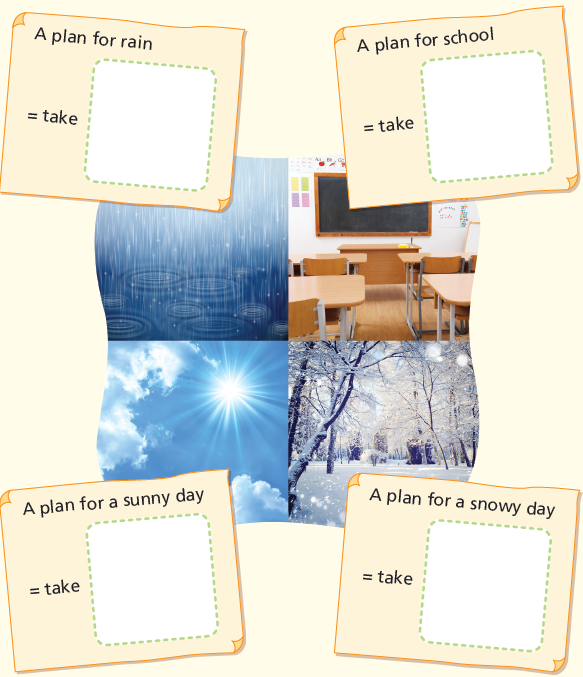 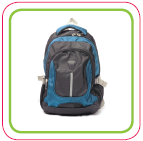 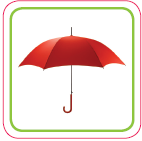 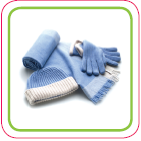 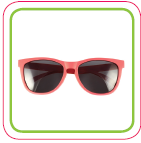 p.3Sound Patterns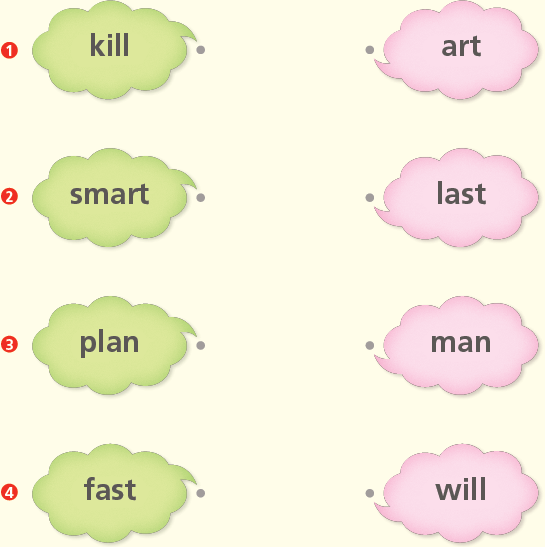 pp.4~5Words to KnowA.1) smart2) plan   3) fast 4) run awaypp.4~5Words to KnowB. 1) walking2) laughing3) thinking4) comingpp.6~7Meet the CharactersA.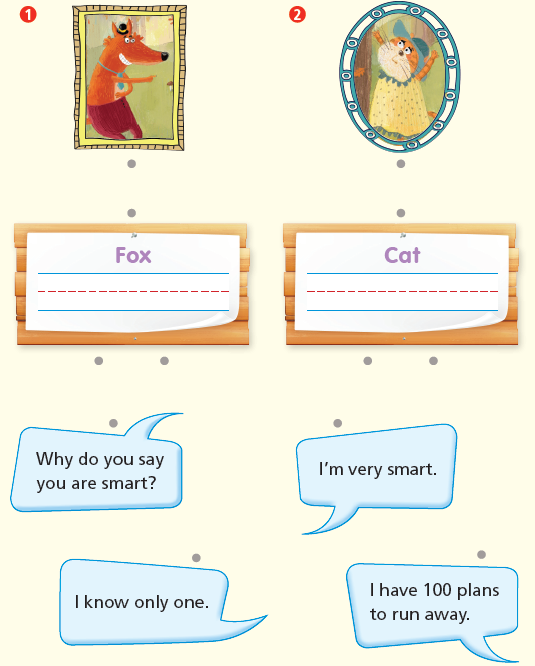 pp.6~7Meet the CharactersB.1)                              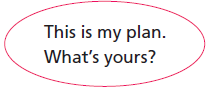 2)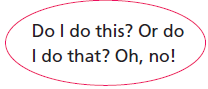 pp.8~11ComprehensionA.1) T2) T3) F4) Fpp.8~11ComprehensionB.1) Dogs2) One3) I’m very smart.4) Runspp.8~11ComprehensionC.1) afraid, smart2) kill, listenpp.8~11ComprehensionD.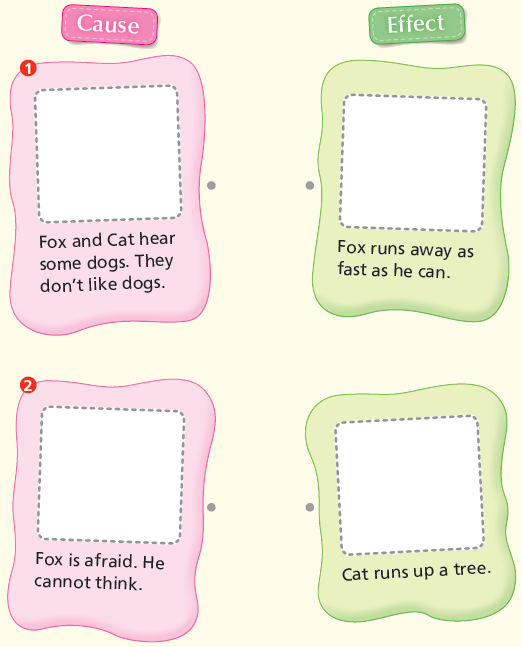 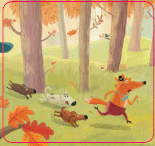 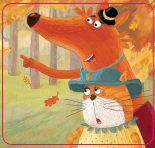 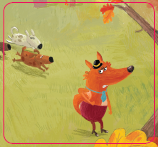 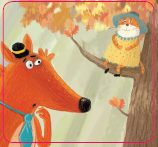 pp.12~13Review QuizA.1)                            2)       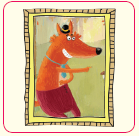 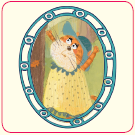 pp.12~13Review QuizB.1) smart2) run3) plan4) fastpp.12~13Review QuizC.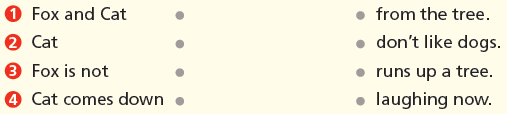 pp.12~13Review QuizD.1) b2) bpp.12~13Review QuizE. 1)                            2)      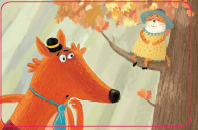 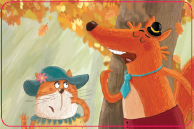 3)                            4)   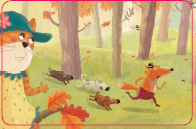 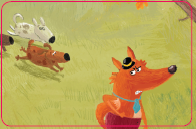 p.15Book Report<Lesson>one